PRACTICAS SOCIALES EDUCATIVAS (PSE)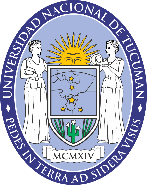 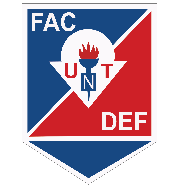 Formulario de Presentación DECLARO BAJO JURAMENTO que todos los datos consignados en este formulario son verdaderos; asimismo dejo expresa constancia de estar informado y conocer las bases de la presente convocatoria, las responsabilidades y penalidades ante su incumplimiento.…………….……………………………………………………………………………Lugar y fecha …………….……………………………………………………………………………Nombre y firma de la persona a cargo de la Dirección del ProyectoTítulo  o nombre del Proyecto Unidad Académica (facdef) /Cátedras y otras Organizaciones comunitarias participantes Destinatarios  Tiempo estimado (duración del proyecto)FundamentaciónObjetivo generalObjetivos específicosParticipantes del proyecto; director, co-director, docentes, estudiantes, no docentes (incluyendo responsables de instituciones, organizaciones comunitarias, etc.)Datos de la dirección del proyectoApellido y nombres:Unidad Académica:Cátedra:Cargo/Dedicación:Tipo y número de documento:Domicilio y localidad:Teléfono fijo y celular:      E-mail: ContenidosActividades (Cronograma) 13. Presupuesto (opcional)Recursos